UDI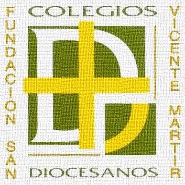 TÍTULO:	TEMPORaLiZaCiÓn   X semanas1. PROGRaMaCiÓn dE auLaNOTA: Para que las UDI estén actualizadas según LOMCE, habría que añadir junto a los criterios de evaluación los estándares de aprendizaje.Contenidos que se trabajanCompetencias más significativas para trabajarlasDesempeños de las competencias Comunicación  lingüísticaSentido de iniciativa y espíritu emprendedorAprender a aprenderCompetencia digitalCompetencias sociales y cívicasCompetencia matemática y competencias básicas en ciencia y tecnologíaConciencia y expresiones culturalesCompetencia EspiritualCriterios de evaluaciónInstrumentos de evaluaciónCorrección de actividades.Corrección de actividades.Rúbrica de evaluación 1.Observación directa.Corrección de actividades.Diana de evaluación + preguntas de reflexión.Tareas que se van a desarrollar (resumen)Adecuación a la diversidadTAREA 1: TAREA 2: TAREA 3:TAREA 4:.¿Qué alumnos presentan dificultades para la realización de las tareas?¿Qué alumnos necesitan un desafío mayor para su aprendizaje?¿Qué recursos adaptados necesito disponer?¿Qué criterios debo seguir al agrupar a los alumnos? ¿Necesito tener en cuenta alguna necesidad específica?En la metodología que he seleccionado, ¿necesito realizar alguna adaptación específica para algún alumno concreto?¿Dispongo de recursos humanos complementarios dentro del aula? ¿Cómo puedo optimizar su intervención?Si sale algún alumno del aula, ¿qué recursos necesito personalizar?¿Qué diferencias establezco en las expectativas sobre los productos finales de las tareas?Recursos materiales y humanosObservación sobre la propia práctica y propuestas de mejoraTecnología.¿Qué aspectos han presentado dificultades?Temporalización:Atención a la diversidad:Recursos:Evaluación:¿Qué haría de forma diferente la próxima vez?